28.04.2020r.Dzisiaj:Poćwiczymy głośne czytanie;Przypomnimy, co oznacza słowo recykling;Poznamy dwuznak dz, Dz;Nauczymy się pisać dz, Dz na podstawie wyrazu dzbanek;Mierzyć będziemy przedmioty za pomocą linijki;Rozwiązywać zadania tekstowe;Będziemy ozdabiać wybraną techniką plastyczną zużyte przedmioty.Dzień dobry uczniowie!Dzisiaj poznamy historię pewnego dzbanka oraz dwuznaku dz.Temat: Historia dzbanka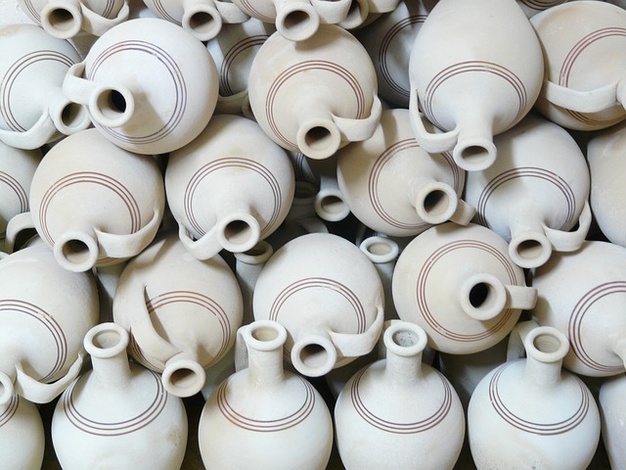 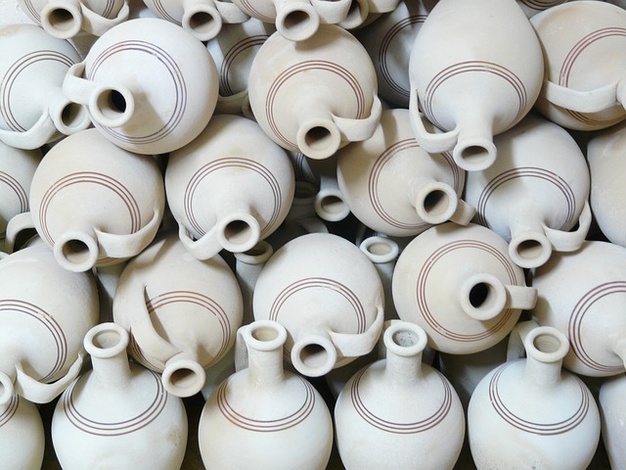 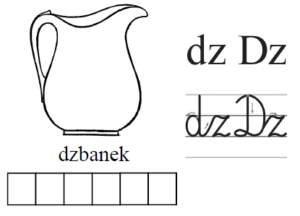 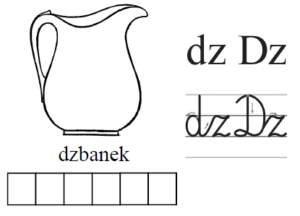 Edukacja polonistycznaNa początku odwiedzimy Kasię i jej tatę w ich domu. 1.Otwórz podręcznik na stronie 62 i przeczytaj głośno czytankę. Następnie przyjrzyj się ilustracji i opowiedz co się na niej dzieje. W opowiadaniu pomogą Ci następujące pytania: - Co przydarzyło się tacie Kasi?- Co postanowił zrobić tata?- O co Kasia poprosiła tatę?- W jaki sposób dziewczynka chciała wykorzystać uszkodzony dzbanek? Czy pamiętasz o znaczeniu słowa recykling? To powtórne wykorzystanie śmieci i zużytych przedmiotów.2.A teraz wyszukaj w tekście wyrazy, w których występuje dz, Dz i podkreśl je ołówkiem.3.Narysuj dzbanek ozdób go i podpisz: dzbanek4.Obejrzyj filmik z prawidłowym kreśleniem dwuznaku „dz”,  „Dz” (filmik w załączniku).W liniaturze zapisz małe i wielkie dz, Dz.6.Ułóż dwa zdania: jedno z wyrazem dzbanek, drugie z wyrazem dzwonek i zapisz je starannie w zeszycie.Pamiętaj o kolorowym szlaczku! Przygotowując te lekcję dla Ciebie, popijam sobie pyszną herbatkę. Nalewam ją z pięknego dzbanka,  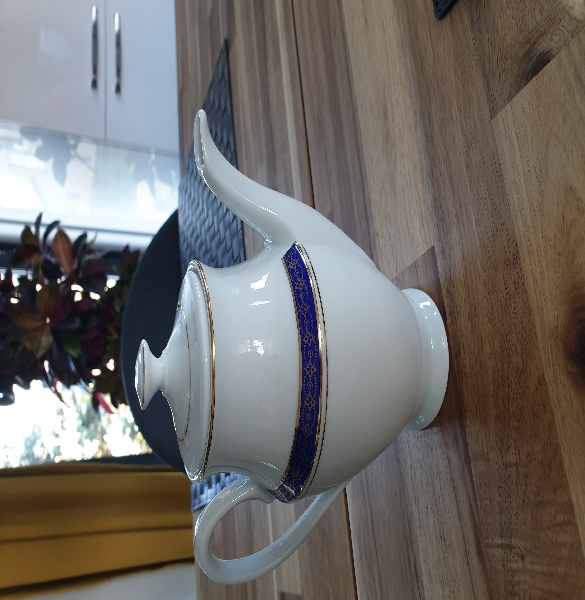 który rozpoczął swoją podróż w Bolesławcu. Znajduje się tam fabryka ceramiki, do której Cię zapraszam. Obejrzyj poniższy filmik-historia narodzin dzbanka:https://www.ceramika-artystyczna.pl/mediaarchive/historia-narodzin-dzbanka/7.Otwórz ćwiczenia z języka polskiego na stronach 58 i 59 i wykonaj zadania z tych stron.Edukacja matematycznaOtwórz podręcznik (czytankę) na stronie 97 i przypomnij sobie jak mierzymy przedmioty za pomocą linijki. Przygotuj linijkę. Następnie wykonaj zadania z ćwiczeń z matematyki ze strony 58, 59 i 60.Edukacja plastyczna:Zadanie do wykonania!Ozdób dowolną techniką plastyczną uszkodzony lub zużyty przedmiot i daj mu nowe życie  Przydatne mogą okazać się linki.Czekam na Wasze zdjęcia.https://designyourlife.pl/diy/15-pomyslow-na-wykorzystanie-sloikow/https://www.youtube.com/watch?v=hL3LuX1xmDMPozdrawiam Was serdecznie!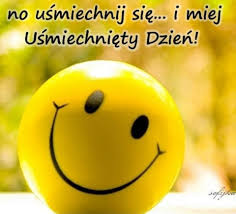 Pani MonikaPamiętaj, że „dz” to dwuznak. Piszemy dwie litery, a mówimy i słyszymy jedną głoskę.